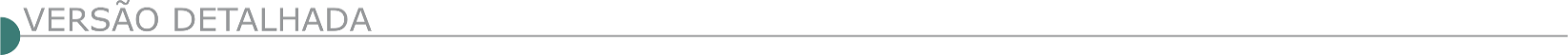 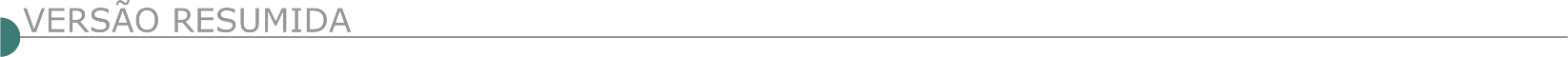 ESTADO DE MINAS GERAISCONSÓRCIO INTERMUNICIPAL MULTIFINALITÁRIO DO PLANALTO DE ARAXÁ AVISO DE LICITAÇÃO CONCORRENCIA ELETRÔNICA Nº 3/2024Objeto: Contratação de empresa especializada em pavimentação asfáltica destinado ao atendimento dos municípios que compõem o consórcio intermunicipal multifinalitário do planalto de Araxá - CIMPLA. Abertura dia 11/07/2024 às 08:30hs. Sala de disputas no portal www.licitanet.com.br. Acesso ao Edital: https://www.licitanet.com.br, processos e https://cimpla.mg.gov.br/licitacoes.INDÚSTRIA DE MATERIAL BÉLICO DO BRASIL FÁBRICA DE ITAJUBÁ - PREGÃO ELETRÔNICO Nº 90024/2024Objeto: Aquisição de Serviços Comuns de Manutenção Predial Preventiva e Corretiva das Unidades Residenciais da FI e REPI. Total de Itens Licitados: 1. Edital: 26/06/2024 das 08h00 às 11h00. Endereço: Av. Coronel Aventino Ribeiro,1099, Bairro Imbel - Itajubá/mg, Imbel - Itajubá/MG ou https://www.gov.br/compras/edital/168005-5-90024-2024. Entrega das Propostas: a partir de 26/06/2024 às 08h00 no site www.gov.br/compras. Abertura das Propostas: 17/07/2024 às 09h01 no site www.gov.br/compras.PREFEITURA MUNICIPAL DE ARAXÁ - CONSÓRCIO INTERMUNICIPAL MULTIFNALITÁRIO DO PLANALTO DE ARAXÁ - CIMPLA LICITAÇÃO - CONCORRENCIA ELETRONICA Nº 003/2024Objeto: Contratação de Empresa Especializada em Pavimentação Asfáltica Destinado ao Atendimento dos Municípios que Compõem o Consórcio Intermunicipal Multifnalitário do Planalto de Araxá – CIMPLA. Abertura dia 11/07/2024 às 08:30hs na sala de disputas no portal www.licitanet.com.br. Acesso ao Edital: https://licitanet.com.br/processos e https://cimpla.mg.gov.br/.PREFEITURA MUNICIPAL DE CAMPO BELO - CONCORRÊNCIA ELETRÔNICA Nº 17/2024Prestação de serviços especializados em demarcação viária, com fornecimento de insumos, mão de obra e veículo/equipamento para ser utilizado na execução de pintura viária por extrusão a quente - Recurso Brumadinho. Abertura: 12/07/2024, às 12:30 horas. O edital na sua íntegra e seus anexos estarão disponíveis a partir do dia 26/06/2024 no site campobelo.atende.net e www.comprasgovernamentais.gov.br, mais informações: Rua João Pinheiro, 102, Centro. Tel.: (0**35) 3831-7914.PREFEITURA MUNICIPAL DE CAMPO FLORIDO - CONCORRÊNCIA Nº 006/2024Objeto: Serviços de pavimentação asfáltica da continuação da avenida Jerônimo Barbosa no Bairro Comendador Tércio Wanderley. A abertura dos envelopes ocorrerá no dia 10 DE julho DE 2024 as 09h00min horas. Quaisquer informações poderão ser obtidas pelo e-mail licitação@campoforido.mg.gov.br.PREFEITURA MUNICIPAL DE CAPUTIRA - CONCORRÊNCIA ELETRÔNICA Nº 04/2024Objeto: Executar obras e serviços de engenharia, para reforma da academia de saúde, localizada no estádio Gladinor Calixto, Centro de Caputira, consistindo no fornecimento de mão-de-obra, materiais, equipamentos e quaisquer outros objetos inerentes à execução, conforme especificações dos memoriais descritivos, projetos, cronograma físico-financeiro, planilha de custos e anexos, Recursos disponibilizados através da Resolução SES/MG nº 8.373 de 19 de outubro de 2022. Abertura: 11/07/2024 às 08h30hmin. Maiores Informações pelo telefone: (31) 3873-5138, pelo site: www.caputira.mg.gov.br ou pelo e-mail: licitacao@caputira.mg.gov.br. Edital disponível na plataforma: https://novobbmnet.com.br.PREFEITURA MUNICIPAL DE CÁSSIA - RETIFICAÇÃO - CONCORRENCIA ELETRONICA 003/24Objeto: Execução de Obra de Recapeamento de Vias Urbanas do Município de Cássia/MG, sendo recebidas as propostas até às 8h do dia 18 de julho de 2.024, e início da disputa de lances às 8h30min do mesmo dia, cujo critério de julgamento será o de "Menor Preço Por Lote (GLOBAL)", conforme Anexos I e IV. O Edital da Concorrência Eletrônica RETIFICADA está à disposição dos interessados nos sites www.bnc.org.br e www.cassia.mg.gov.br ou na sede da Prefeitura Municipal, na sala da Seção de Licitações, nos dias úteis das 7h às 11h e das 13h às 17h - informações pelo tel. (0**35) 3541-5709 / 5710 ou pelos e-mails licitacoes@cassia.mg.gov.br, cleiton.batista@cassia.mg.gov.br e vinicius.melo@cassia.mg.gov.br. Para tirar dúvidas técnicas contactar Luiza Parreira - Secretaria de Obras e Infraestrutura e Pedro Lopes - Seção de Projetos (35) 3541-5725 (Luiza) / 3541-5726 (Pedro) e pelos e-mails luiza.parreira@cassia.mg.gov.br e pedro.lopes@cassia.mg.gov.br.PREFEITURA MUNICIPAL DE DIVISA NOVA - CONCORRÊNCIA ELETRÔNICA 1/2024Objeto: Pavimentação asfáltica no prolongamento das ruas Rosalvo da Cunha Bastos, Undesimira de Araújo Geraldi e Antônio Gonçalves Siqueira Sobrinho. Acolhimento das propostas: das 16h30min do dia 25/06/2024 até as 08h do dia 11/07/2024. Data e hora da disputa: dia 11/07/2024 às 09h. Local Sítio: https://bllcompras.com. Mais informações e edital completo, junto à Prefeitura Municipal de Divisa Nova, situada à Praça Presidente Vargas, n° 01, Centro, pelo telefone (35) 3286-1200, pelo e-mail: licitacao@divisanova.mg.gov.br ou pelo site www.divisanova.mg.gov.br.PREFEITURA MUNICIPAL DE ESTRELA DO INDAIÁ - CONCORRÊNCIA ELETRÔNICA Nº 5/2024Objeto: Execução da quarta etapa da obra de revitalização e ampliação da "Praça de Esportes Marinho Rodrigues Belo", situada à Rua Dom Pedro I, N.º 248, Bairro Centro, Estrela do Indaiá-MG". Início Recebimento propostas: 31/07/2024. Início da sessão de lances: 31/07/2024 as 08:10hrs no endereço web: www.licitardigital.com.br. Os interessados poderão retirar gratuitamente o edital completo nos endereços web: www.licitardigital.com.br ou https://www.estreladoindaia.mg.gov.br/. PREFEITURA MUNICIPAL DE GRÃO MOGOL - CONCORRENCIA ELETRÔNICA 3/2024Objeto: Contratação serviços pavimentação com blocos sextavados-Convênio Saída 1491000642/2024/SEGOV – 11/7/24 – 10h.PREFEITURA MUNICIPAL DE ITABIRA PREGÃO ELETRÔNICO PMI/SMA/SUCON N° 067/2024Objeto: Execução de Reforma da Casa de Apoio da Comunidade Quilombola Morro Santo Antônio, no Município de Itabira/MG. A data limite para acolhimento e abertura das propostas e início da disputa do pregão será dia 10/07/2024 às 09 h. O edital estará disponível através do site www.licitardigital.com.br, no endereço www.itabira.mg.gov.br (Transparência→ Portal da Transparência→ Administração→ Licitações) ou poderá ser solicitado através do e-mail: contratositabira@yahoo.com.br, das 12h às 17h.REAVISO - PREGÃO ELETRÔNICO PMI/SMA/SUCON N° 058/2024Objeto: Serviços de manutenção e melhorias em estradas, no Município de Itabira/MG. A data limite para acolhimento e abertura das propostas, e início da disputa do pregão será dia 11/07/2024 às 9h. O edital estará disponível através do site www.licitardigital.com.br, no endereço: www.itabira.mg.gov.br (Transparência→ Portal da Transparência→ Administração→ Licitações), ou poderá ser solicitado através do e-mail: contratositabira@yahoo.com.br, de 12h as 17h.PREFEITURA MUNICIPAL DE ITAVERAVA - CONCORRÊNCIA ELETRÔNICA Nº 004/2024Objeto: Contratação De Empresa De Engenharia Especializada Na Realização Das Obras De Pavimentação Asfáltica Na Estrada Que Liga Monsenhor Isidro A Itaverava, abertura dia 11/07/2024 às 09:00 horas no seguinte endereço: https://itaverava.licitapp.com.br/, maiores informações no site https://itaverava.mg.gov.br/pagina/16606/Licita%C3%A7%C3%B5es%202024.PREFEITURA MUNICIPAL DE ITUETA - CONCORRÊNCIA” Nº 04/2024Objeto: Execução de Construção de Espaço destinados a projetos da Secretaria de Assistência Social em Itueta - MG. Os envelopes Proposta e Habilitação deverão ser protocolados nesta prefeitura até o dia 29/07/24 os envelopes serão recebidos até as 10:00 hrs, a abertura dos envelopes Proposta e Habilitação ocorrerá no dia 29/07/24 as 10:00 hrs, na sala de Reuniões de Licitação, o Edital 35/2024 encontra-se à disposição, na integra, aos interessados, na sede da Prefeitura Municipal. PREFEITURA MUNICIPAL DE LAJINHA - CONCORRÊNCIA PÚBLICA Nº 003/2024Objeto: Execução de Pavimentação em Blocos de Concreto da Rua Projetada no Córrego Boa Vista, Zona Rural de Lajinha/MG, em atendimento à Secretaria Municipal de Obras de Lajinha/MG. Início do acolhimento de propostas: às 08h00min, do dia 26/06/2024, até às 08h00min do dia 11/07/2024,data e a hora da disputa: às 08h30min do dia 11/07/2024, os interessados, poderão adquirir o edital e anexos, através do site www.lajinha.mg.gov.br e no site do COMPRAS BR https://comprasbr.com.br/. Demais informações no endereço eletrônico acima, no horário de 13h00min às 17h00min nos dias úteis ou pelo Telefone (33) 3344-2006, em 25/06/2024.PREFEITURA MUNICIPAL DE MANHUAÇU - CONCORRÊNCIA Nº 6/2024Objeto: Execução por Empreitada por preço valor GLOBAL, visando contratação de empresa especializada de Engenharia/Arquitetura para Construção da creche Pró-Infância Dom Correa, localizada na Rua Projetada 09, S/N, bairro São Bento, Manhuaçu-MG, nos termos da tabela abaixo, conforme condições e exigências estabelecidas neste instrumento, para atender demanda da Secretaria Municipal de Educação. Sessão dia 11/07/2024 às 08h30min.. Maiores informações através do e-mail licitacao@manhuacu.mg.gov.br ou através do site www.manhuacu.mg.gov.br e no sistema BLL Compras (www.bll.org.br).PREFEITURA MUNICIPAL DE MORADA NOVA DE MINAS -  CONCORRÊNCIA ELETRÔNICA 01/2024Objeto: COMPREENDENDO A 9ª ETAPA NA CONSTRUÇÃO DA SEDE PRÓPRIA DA CÂMARA MUNICIPAL, realizará através da plataforma www.ammlicita.org.br. Início de acolhimento das propostas: 27/06/2024. ABERTURA: 10/07/2024 às 14h00min. EDITAL: www.ammlicita.org.br, www.gov.br/pncp, https://www.camaramoradanova.mg.gov.br. Informações via e-mail: camaramorada@gmail.com.PREFEITURA MUNICIPAL DE RECREIOCONCORRÊNCIA Nº 4/2024Objeto: Realização de obra de reforma das quadras poliesportivas das Escolas Municipais João Damasceno Ferreira e professora Nice Damasceno de Almeida Muniz, conforme especificações constantes nos documentos de engenharia em anexo, em atendimento as necessidades da secretaria municipal de educação de Recreio - Mg. A sessão pública será dia: 15/07/2024 às 08h00min, através da plataforma eletrônica www.licitardigital.com.br. Maiores informações pelo site oficial: www.recreio.mg.gov.br.CONCORRÊNCIA Nº 5/2024Objeto: Realização de obra de reforma das quadras poliesportivas das Escolas Municipais João Damasceno Ferreira e Professora Nice Damasceno de Almeida Muniz, conforme especificações constantes nos documentos de engenharia em anexo, em atendimento as necessidades da Secretaria Municipal de Educação de Recreio-Mg. A sessão pública será dia: 15/07/2024 às 13h00min, através da plataforma eletrônica www.licitardigital.com.br. Maiores informações pelo site oficial: www.recreio.mg.gov.br.PREFEITURA MUNICIPAL DE PARAOPEBA - CONCORRÊNCIA ELETRÔNICA Nº0172024Objeto: Contratação de empresa de Engenharia Civil Por Empreitada Global Com Fornecimento De Material E Mão De Obra Para Realizar Construção De Jazigos Padronizados No Cemitério Municipal Colina Da Paz Cópias do edital poderão ser obtidas no endereço supra e nos sites www.licitardigital.com.br e www.paraopeba.mg.gov.br, ser realizada na Plataforma de Licitações Licitar Digital (www.licitardigital.com.br) no dia 17 de julho de 2024, às 09h30 horas. Recebimento de propostas: até as 09:29 horas do dia 17 de julho de 2024. Prédio localizado na Rua Américo Barbosa nº 13, Centro, nesta. Informações através do telefone: 031-3714-1442, no horário de 13:00 às 17:00 horas e através do e-mail licitacaoparaopebamg@paraopeba.mg.gov.br.PREFEITURA MUNICIPAL DE SANTANA DO PARAÍSO - CONCORRÊNCIA Nº 001/2024Objeto: Execução dos serviços e empregos dos materiais que farão parte das obras de Drenagem Pluvial e Pavimentação do tipo intertravado com bloco 16 faces de 22 por 11 cm, espessura de 8cm na rua Quinze de novembro no bairro Centro, a serem executadas na cidade de Santana do Paraíso/MG. Abertura dia 12/07/2024 às 10:00 horas. Retirada do edital no endereço eletrônico: www.santanadoparaiso.mg.gov.br; Informações complementares: (31)3251-7502. PREFEITURA MUNICIPAL DE SÃO TOMÁS DE AQUINO - CONCORRÊNCIA ELETRÔNICA Nº 3/2024Objeto: Contratação de empresa de engenharia/arquitetura especializada para realização de "Recapeamento asfáltico de vias urbanas com área total de 14.260,92 m². A abertura será dia 11/07/24, às 08:30hs na Plataforma de Licitações AMM Licita (www.ammlicita.org.br). O edital/aviso completo e as demais informações relativas às licitações encontram-se à disposição dos interessados no site www.staquino.mg.gov.br e na Prefeitura, Dep. de Compras e Licitações, Rua Alves de Figueiredo, nº 393, Centro, nesta cidade, fone (35) 3535-1500/1228/1229, diariamente das 09:00 às 11:00 e das 13:00 às 16:00hs, onde poderão ser lidos, examinados e adquiridos.PREFEITURA MUNICIPAL DE SENHORA DO PORTO - CONCORRÊNCIA Nº 001/2024Objeto: Contratação de empresa especializada para a execução de pavimentação em piso intertravado, incluindo a execução de sarjetas e dispositivos de drenagem pluvial superficial, execução de rede de esgoto, e fornecimento e colocação de meio-fio pré-moldado de concreto no Bairro Palmeiras, em Senhora do Porto (MG).: Informamos que, por motivos de força maior, a concorrência 01/2024, previamente agendada para o dia 26 de junho de 2024, às 14:00, será adiada. A nova data para a realização da concorrência é 01 de julho de 2024, às 14:00. www.senhoradoporto.mg.gov.br, https://licitar.digital/. Informações licitacao@senhoradoporto.mg.gov.br ou na sede da Prefeitura na Praça Monsenhor José Coelho Nº 155. CONCORRÊNCIA Nº 002/2024Objeto: Reforma e revitalização da Praça Principal na Rua Joel Augusto de Almeida - Senhora do Porto Abertura 09/07/2024: www.senhoradoporto.mg.gov.br, https://licitar.digital/. Informações licitacao@senhoradoporto.mg.gov.br ou na sede da Prefeitura na Praça Monsenhor José Coelho Nº 155.PREFEITURA MUNICIPAL DE UBERABACONCORRÊNCIA ELETRÔNICA Nº 26/2024Objeto: Realização de obra comum de engenharia destinada à reforma da Unidade Matricial de Saúde Nossa Senhora da Abadia (Tibúrcio Teixeira Santos). Recebimento das propostas por meio eletrônico: A partir das 13h00 do dia 28/06/2024. Fim do recebimento das propostas/Início da Disputa: Às 13h00 do dia 12/07/2024. Abertura da Sessão de Disputa de Preços: Às 14h00 do dia 12/07/2024. Valor estimado da licitação: R$ 121.216,17. Fonte de recurso: Vinculado. Informações: O Edital da Concorrência Eletrônica nº 26/2024 estará disponível a partir das 13h00min do dia 28/06/2024 nos seguintes acessos: Portal eletrônico oficial do Município de Uberaba/MG, pelo link: https://prefeitura.uberaba.mg.gov.br/portalcidadao/; Portal Nacional de Compras Públicas (PNCP), pelo link: https://www.gov.br/pncp/pt-br; Plataforma eletrônica de licitações (LICITAR DIGITAL), pelo link: https://ammlicita.org.br/. Demais informações podem ser obtidas pelos telefones: (34) 3331-2750 // 3331-2706 // 3331-2710 ou pelo e-mail: licitacao.sms@uberaba.mg.gov.br. PREGÃO ELETRÔNICO Nº 74/2024Objeto: Exclusivo para ME/EPP/EQUIP. Aquisição de aparelhos condicionadores de ar e prestação de serviços de instalação, em atendimento à Secretaria de Desenvolvimento Social - SEDS. Recebimento das propostas por meio eletrônico: A partir das 16h do dia 27/06/2024. Fim do recebimento das propostas/Abertura da Sessão Pública: Às 13h do dia 11/07/2024. Início da Sessão de Disputa de Preços: Às 15h do dia 11/07/2024. Modo de Disputa: Aberto e Fechado. Valor estimado da licitação: R$ 22.248,60. Fonte de recursos: Transferência de Recursos do Fundo Nacional de Assistência Social - FNAS. Informações: O Edital do Pregão Eletrônico nº 074/2024 estará disponível a partir das 16h do dia 27/06/2024 através dos seguintes acessos: Portal Eletrônico Oficial do Município de Uberaba/MG, pelo link: https://prefeitura.uberaba.mg.gov.br/portalcidadao/; Portal Nacional de Compras Públicas - PNCP, pelo link: https://www.gov.br/pncp/pt-br; Plataforma Eletrônica de Licitações Públicas AMM LICITA (LICITAR DIGITAL), pelo link: https://ammlicita.org.br/. Demais informações podem ser obtidas pelo telefone (34) 3318-0938 e/ou e-mail: operacionalização.ucc@uberaba.mg.gov.br.PREGÃO ELETRÔNICO Nº 81/2024Objeto: Contratação de empresa especializada na prestação de serviços de palestras para servidores, em atendimento à Secretaria da Saúde. Recebimento das propostas por meio eletrônico - A partir das 12h00 do dia 28/06/2024. Abertura da Sessão Pública/Fim do recebimento das propostas - às 09h00 do dia 11/07/2024. Início da Sessão de Disputa de Preços - Às 10h00 do dia 11/07/2024. Modo de Disputa: Aberto e Fechado. Valor estimado da licitação - R$ 12.916,66. Fonte de recurso: Vinculado. Informações: O Edital do Pregão Eletrônico n° 81/2024 estará disponível a partir das 12h00min do dia 28/06/2024 através dos seguintes acessos: Portal eletrônico oficial do Município de Uberaba/MG, pelo link: https://prefeitura.uberaba.mg.gov.br/portalcidadao/; Portal Nacional de Compras Públicas - PNCP, pelo link: https://www.gov.br/pncp/pt-br; Plataforma eletrônica de licitações "AMM LICITA", pelo link: https://ammlicita.org.br/. Demais informações podem ser obtidas pelo telefone (34) 3331-2750 e/ou e-mail: licitacao.sms@uberaba.mg.gov.br.PREFEITURA MUNICIPAL DE VEREDINHA - PREGÃO ELETRÔNICA Nº 010/2024Objeto: Aquisição de materiais diversos para pavimentação de vias urbanas, trechos de estradas vicinais, bem como execução de obra de drenagem no município; a sessão pública eletrônica será dia 09/07/2024, a partir das 08h00min, através do site https://licitar.digital/. Para mais informações entrar em contato pelo telefone (38) 352-9120.ESTADO DA BAHIAEMBASA - EMPRESA BAIANA DE ÁGUAS E SANEAMENTO S.A. - AVISO DA LICITAÇÃO Nº 092/24Objeto: Execução das obras do Sistema Integrado de Abastecimento de Água de Uauá - 2ª etapa. Abertura de Propostas: 19/07/2024 às 9h. (Horário de Brasília-DF). Recursos Financeiros: Próprios. O Edital e seus anexos encontram-se disponíveis para download no site www.licitacoes-e.com.br. O cadastro da proposta deverá ser feito no site www.licitacoes-e.com.br, antes da abertura da sessão pública. Informações através do e-mail: plc.esclarecimentos@embasa.ba.gov.br ou por telefone: (71) 3372-4756/4764.ESTADO DO MATO GROSSOSUPERINTENDÊNCIA REGIONAL EM MATO GROSSO - ALTERAÇÃO - PREGÃO Nº 90182/2024Objeto: Pregão Eletrônico - Contratação de empresa para Execução dos Serviços de Manutenção Rodoviária (Conservação/Recuperação) na Rodovia BR-364/MT, Trecho: Entr. MT-100(A) (Div. GO/MT) (Alto Araguaia) - Entr. BR174(B) (Div. MT/RO), Subtrecho: Entr. MT-235 (Av. André A. Maggi) (Início do Trecho Urbano de Sapezal) - Entr. BR-174(A), Segmento: km 1.126,10 - km 1.259,00, Extensão: 132,90 km, Código SNV: 364BMT0992 - 364BMT1002 (Versão 202401A), conforme condições estabelecidas no Edital e seus Anexos. Total de Itens Licitados: 00001 Novo Edital: 26/06/2024 das 08h00 às 12h00 e de13h30 às 17h30. Endereço: Rua 13 de Junho, 1296 Centro-sul - CUIABA - MT. Entrega das Propostas: a partir de 26/06/2024 às 08h00 no site www.comprasnet.gov.br. Abertura das Propostas: 10/07/2024, às 15h00 no site www.comprasnet.gov.br.ESTADO DO RIO DE JANEIROPETRÓLEO BRASILEIRO S.ALICITAÇÃO Nº 7004285388Objeto: Serviços de recuperação de coberturas, manutenção civil e locação de geradores e torres de iluminação para a Araucária Nitrogenados S.A. - ANSA. Abertura das propostas: 16/07/2024, às 17 horas. Obs.: A PETROBRAS RETIFICA o número da Oportunidade 7004285388, informando que por problemas técnicos no portal Petronect, a licitação será conduzida pela Oportunidade 7004285650. A PETROBRAS conduzirá o processo de Contratação em nome da Auracária Nitorgenados. A consulta ao edital e o processamento da licitação será realizada no portal www.petronect.com.br.LICITAÇÃO Nº 7004285388Objeto: Serviços de recuperação de coberturas, manutenção civil e locação de geradores e torres de iluminação para a Araucária Nitrogenados S.A. - ANSA. Abertura das propostas: 16/07/2024, às 17 horas. Obs.: A PETROBRAS RETIFICA o número da Oportunidade 7004285388, informando que por problemas técnicos no portal Petronect, a licitação será conduzida pela Oportunidade 7004285650. A PETROBRAS conduzirá o processo de Contratação em nome da Auracária Nitorgenados. A consulta ao edital e o processamento da licitação será realizada no portal www.petronect.com.br.PETROBRAS TRANSPORTE S.A.LICITACÃO Nº 7004282613Objeto: Serviços de manutenção e monitoramento de áreas de restauração ecológica. Abertura das propostas programada para ocorrer em 17/07/2024 às 12h00 horas, e etapa de lances em 17/07/2024 às 14:30 horas. Obs.: A consulta ao edital e o processamento da licitação serão realizados no portal www.petronect.com.br.ESTADO DE SÃO PAULOSABESP – COMPANHIA DE SANEAMENTO BÁSICO DO ESTADO DE SÃO PAULOLI CSM 01.350/24Objeto: Execução de obras no Sistema de Abastecimento de Água dos Municípios de Taubaté e Tremembé – Remanejamento, Substituição e Complementações de Adutoras de Água Tratada e Base do Reservatório Metálico, capacidade 2.000 m³, no âmbito da Coordenadoria B Projetos Regionais Sudeste – ERO e da Superintendência Vale do Paraíba - OV. Edital para “download” a partir de 26/06/2024 - www.sabesp.com.br no acesso fornecedores - mediante obtenção de senha e credenciamento (condicionante a participação) no acesso Licitações Eletrônicas Cadastro de Fornecedores. Envio das Propostas a partir da 00h00 de 18/07/2024 até as 9h00 de 19/07/2024 - www.sabesp.com.br.LI CSM 01.350/24Objeto: Execução de obras no Sistema de Abastecimento de Água dos Municípios de Taubaté e Tremembé – Remanejamento, Substituição e Complementações de Adutoras de Água Tratada e Base do Reservatório Metálico, capacidade 2.000 m³, no âmbito da Coordenadoria B Projetos Regionais Sudeste – ERO e da Superintendência Vale do Paraíba - OV. Edital para “download” a partir de 26/06/2024 - www.sabesp.com.br no acesso fornecedores - mediante obtenção de senha e credenciamento (condicionante a participação) no acesso Licitações Eletrônicas Cadastro de Fornecedores. Envio das Propostas a partir da 00h00 de 18/07/2024 até as 9h00 de 19/07/2024 - www.sabesp.com.br.- PARCEIROS INSTITUCIONAIS –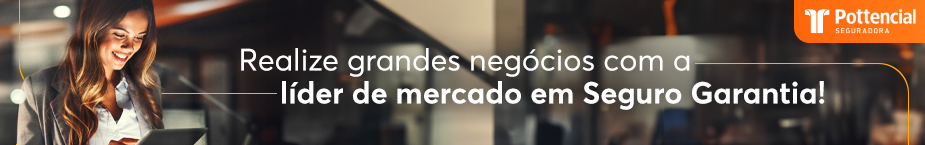 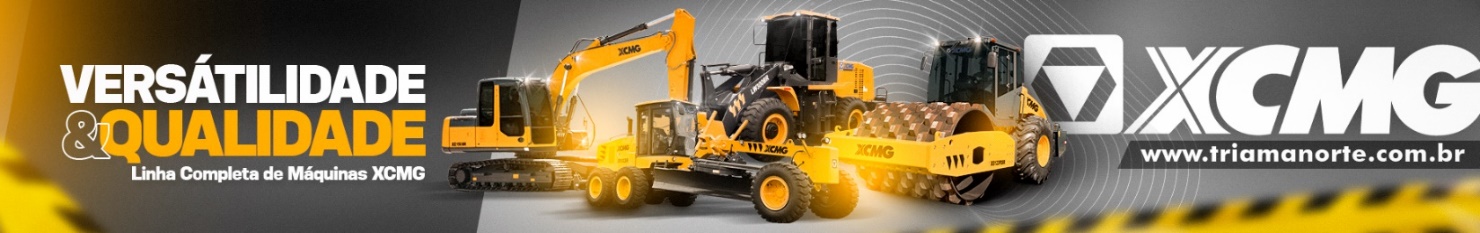 - PUBLICIDADE -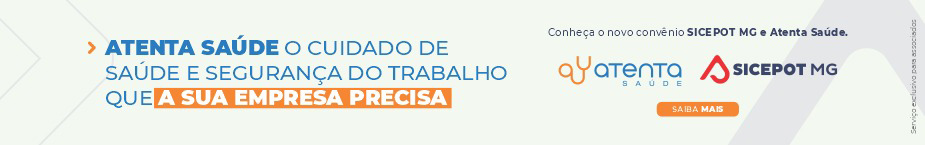 ÓRGÃO LICITANTE: COPASA-MGEDITAL: LICITAÇÃO Nº CPLI. 0620240043Endereço: Rua Carangola, 606, térreo, bairro Santo Antônio, Belo Horizonte/MG.Informações: Telefone: (31) 3250-1618/1619. Fax: (31) 3250-1670/1317. E-mail: cpli@copasa.com.br.Endereço: Rua Carangola, 606, térreo, bairro Santo Antônio, Belo Horizonte/MG.Informações: Telefone: (31) 3250-1618/1619. Fax: (31) 3250-1670/1317. E-mail: cpli@copasa.com.br.OBJETO: execução, com fornecimento parcial de materiais e equipamentos, das obras e serviços de Implantação do Sistema de Esgotamento Sanitário da sede do município de Bom Jesus da Penha / MG.DATAS: 1.2 O Período de encaminhamento da Proposta Comercial e da Documentação de Habilitação será do dia 26/06/24 até o dia 18/07/24 às 08:30 horas.Prazo de execução: 12 meses.VALORESVALORESValor Estimado da ObraCapital Social Igual ou SuperiorR$ 3.635.687,27-CAPACIDADE TÉCNICA: a) Rede de esgoto ou pluvial com diâmetro nominal (DN) igual ou superior a 150 (cento e cinquenta); b) Estação Elevatória de Esgoto com potência igual ou superior a 2 (dois) cv ou vazão igual ou superior a 1 (um) l/s; c) Construção civil e/ou reforma em edificações.CAPACIDADE TÉCNICA: a) Rede de esgoto ou pluvial com diâmetro nominal (DN) igual ou superior a 150 (cento e cinquenta); b) Estação Elevatória de Esgoto com potência igual ou superior a 2 (dois) cv ou vazão igual ou superior a 1 (um) l/s; c) Construção civil e/ou reforma em edificações.CAPACIDADE OPERACIONAL: a) Rede de esgoto ou pluvial com diâmetro nominal (DN) igual ou superior a 150 (cento e cinquenta) e com extensão igual ou superior a 2.500 (dois mil e quinhentos) m; b) Rede de esgoto ou pluvial com tubulação de PVC e/ou manilha cerâmica e/ou concreto e/ou ferro fundido, com diâmetro nominal (DN) igual ou superior a 200 (duzentos) e com extensão igual ou superior a 500 (quinhentos) m;CAPACIDADE OPERACIONAL: a) Rede de esgoto ou pluvial com diâmetro nominal (DN) igual ou superior a 150 (cento e cinquenta) e com extensão igual ou superior a 2.500 (dois mil e quinhentos) m; b) Rede de esgoto ou pluvial com tubulação de PVC e/ou manilha cerâmica e/ou concreto e/ou ferro fundido, com diâmetro nominal (DN) igual ou superior a 200 (duzentos) e com extensão igual ou superior a 500 (quinhentos) m;ÍNDICES ECONÔMICOS: CONFORME EDITAL. ÍNDICES ECONÔMICOS: CONFORME EDITAL. OBSERVAÇÕES: Para acesso ao sistema eletrônico, os interessados deverão credenciar-se pelo site www.copasa.com.br, obedecendo a todas as instruções nele contidas, antes da data de realização desta Licitação, definida no item 1.2 deste Edital. 1.4.2 Para o credenciamento deverá ser observado, especificamente, o item “Cadastro de Fornecedores” da página de instruções do site www.copasa.com.br. As informações complementares para credenciamento poderão ser obtidas pelos telefones: (31) 3250-1746 ou 3250-1597.OBSERVAÇÕES: Para acesso ao sistema eletrônico, os interessados deverão credenciar-se pelo site www.copasa.com.br, obedecendo a todas as instruções nele contidas, antes da data de realização desta Licitação, definida no item 1.2 deste Edital. 1.4.2 Para o credenciamento deverá ser observado, especificamente, o item “Cadastro de Fornecedores” da página de instruções do site www.copasa.com.br. As informações complementares para credenciamento poderão ser obtidas pelos telefones: (31) 3250-1746 ou 3250-1597.ÓRGÃO LICITANTE: COPASA-MGEDITAL: LICITAÇÃO Nº CPLI. 1120240068Endereço: Rua Carangola, 606, térreo, bairro Santo Antônio, Belo Horizonte/MG.Informações: Telefone: (31) 3250-1618/1619. Fax: (31) 3250-1670/1317. E-mail: cpli@copasa.com.br.Endereço: Rua Carangola, 606, térreo, bairro Santo Antônio, Belo Horizonte/MG.Informações: Telefone: (31) 3250-1618/1619. Fax: (31) 3250-1670/1317. E-mail: cpli@copasa.com.br.OBJETO: Execução, com fornecimento parcial deMateriais, das obras e serviços para ampliação do Sistema de Abastecimento de Água de Ibirité MG e Betim / MG, Unidade de Tratamento de Resíduo - UTR Ibirité e Várzea das Flores (Betim) e Interligação do reservatório metálico Ibirité, na Estação de Tratamento de Água.DATAS: 1.1 A Sessão de Recebimento dos Envelopes de nº 01 (Proposta de Preços) e nº 02 (Documentos de Habilitação) e Abertura dos Envelopes de nº 01 (Proposta de Preços), será realizada às 14:30 horas do dia 18 de julho de 2024Prazo de execução: 12 meses.VALORESVALORESValor Estimado da ObraCapital Social Igual ou SuperiorR$ 8.063.532,76-CAPACIDADE TÉCNICA: a) Construção de Unidade de Tratamento de Resíduos ou Estação de Tratamento de Água ou Estação de Tratamento de Esgotos, em concreto armado.CAPACIDADE TÉCNICA: a) Construção de Unidade de Tratamento de Resíduos ou Estação de Tratamento de Água ou Estação de Tratamento de Esgotos, em concreto armado.CAPACIDADE OPERACIONAL: a) Construção de Unidade de Tratamento de Resíduos ou Estação de Tratamento de Água ou Estação de Tratamento de Esgotos em concreto armado e capacidade de tratamento igual ou superior a 90 (noventa) L/s; b) Fornecimento e lançamento de concreto armado, com quantidade igual ou superior a 200 (duzentos) m³; c) Armadura de aço para concreto armado com quantidade igual ou superior a 22.400 (vinte e dois mil e quatrocentos) kg; d) Estrutura de escoramento de vala por qualquer processo, com quantidade igual ou superior a 1.500(um mil e quinhentos) m².CAPACIDADE OPERACIONAL: a) Construção de Unidade de Tratamento de Resíduos ou Estação de Tratamento de Água ou Estação de Tratamento de Esgotos em concreto armado e capacidade de tratamento igual ou superior a 90 (noventa) L/s; b) Fornecimento e lançamento de concreto armado, com quantidade igual ou superior a 200 (duzentos) m³; c) Armadura de aço para concreto armado com quantidade igual ou superior a 22.400 (vinte e dois mil e quatrocentos) kg; d) Estrutura de escoramento de vala por qualquer processo, com quantidade igual ou superior a 1.500(um mil e quinhentos) m².ÍNDICES ECONÔMICOS: CONFORME EDITAL. ÍNDICES ECONÔMICOS: CONFORME EDITAL. OBSERVAÇÕES: Para acesso ao sistema eletrônico, os interessados deverão credenciar-se pelo site www.copasa.com.br, obedecendo a todas as instruções nele contidas, antes da data de realização desta Licitação, definida no item 1.2 deste Edital. 1.4.2 Para o credenciamento deverá ser observado, especificamente, o item “Cadastro de Fornecedores” da página de instruções do site www.copasa.com.br. As informações complementares para credenciamento poderão ser obtidas pelos telefones: (31) 3250-1746 ou 3250-1597.OBSERVAÇÕES: Para acesso ao sistema eletrônico, os interessados deverão credenciar-se pelo site www.copasa.com.br, obedecendo a todas as instruções nele contidas, antes da data de realização desta Licitação, definida no item 1.2 deste Edital. 1.4.2 Para o credenciamento deverá ser observado, especificamente, o item “Cadastro de Fornecedores” da página de instruções do site www.copasa.com.br. As informações complementares para credenciamento poderão ser obtidas pelos telefones: (31) 3250-1746 ou 3250-1597.